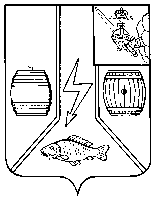 АДМИНИСТРАЦИЯ КАДУЙСКОГО МУНИЦИПАЛЬНОГО ОКРУГАВОЛОГОДСКОЙ ОБЛАСТИПОСТАНОВЛЕНИЕ01июня 2023                                                                   № 438р.п.КадуйОб утверждении Порядка предоставления субсидии социально ориентированным некоммерческим организациям на обеспечение персонифицированного финансирования дополнительного образования детей в Кадуйском муниципальном округе      В соответствии с Федеральным законом от 06 октября 2003 года № 131-ФЗ «Об общих принципах организации местного самоуправления в Российской Федерации» (с изменениями), Федеральным законом от 12 января 1996 года                         № 7-ФЗ «О некоммерческих организациях» (с изменениями), пунктом 2 статьи 78.1 Бюджетного кодекса Российской Федерации, приказом Департамента образования Вологодской области от 22 сентября 2021 года №ПР.20-0009/21 «Об утверждении Правил персонифицированного финансирования дополнительного образования детей в Вологодской области» постановляю:Утвердить Порядок предоставления субсидии социально ориентированным некоммерческим организациям на обеспечение персонифицированного финансирования дополнительного образования детей в Кадуйском муниципальном округе согласно приложению.Настоящее постановление вступает в силу со дня его опубликования в Кадуйской районной газете «Наше время» и распространяется на правоотношения, возникшие с 01 января 2023 года.Настоящее постановление подлежит размещению на официальном сайте органов местного самоуправления Кадуйского муниципального округа в информационно - телекоммуникационной сети «Интернет».Контроль за исполнением постановления возложить на заместителя Главы Кадуйского муниципального округа по социальному развитию Е.А.Смелкову.Глава Кадуйского муниципального округа  Вологодской области                                                                                       С.А.ГрачеваПриложение к постановлению Администрации Кадуйского муниципального округа Вологодской области от ___________________ № ____Порядок предоставления субсидии социально ориентированным некоммерческим организациям на обеспечение персонифицированного финансирования дополнительного образования детей в Кадуйском муниципальном округеПорядок предоставления субсидии социально ориентированным некоммерческим организациям на обеспечение персонифицированного финансирования дополнительного образования детей в Кадуйском муниципальном округе (далее - Порядок) разработан в соответствии Федеральным законом от 06 октября 2003 года № 131-ФЗ «Об общих принципах организации местного самоуправления в Российской Федерации» (с изменениями), Федеральным законом от 12 января 1996 года № 7-ФЗ «О некоммерческих организациях»                                         (с изменениями), пунктом 2 статьи 78.1 Бюджетного кодекса Российской Федерации, приказом Департамента образования Вологодской области от 22 сентября 2021 года №ПР.20-0009/21 «Об утверждении Правил персонифицированного финансирования дополнительного образования детей в Вологодской области» (далее - Правила персонифицированного финансирования), Положением о персонифицированном дополнительном образовании в Кадуйском муниципальном округе, утвержденным постановлением Администрации Кадуйского муниципального округа от 25 апреля 2023 года №339,  и устанавливает условия и механизм предоставления юридическим лицам, признаваемым в соответствии с законодательством социально ориентированными некоммерческими организациями (далее - Организация), субсидии в целях обеспечения персонифицированного финансирования дополнительного образования детей в Кадуйском муниципальном округе в рамках мероприятий, предусмотренных муниципальной программой «Развитие системы образования Кадуйского муниципального округа на 2023-2027 годы», утверждённой постановлением Администрации Кадуйского муниципального округа Вологодской области от 19 января 2023 года №42. Главным распорядителем средств бюджета Кадуйского муниципального округа, осуществляющим предоставление субсидии на обеспечение персонифицированного финансирования дополнительного образования детей (далее - субсидия) в соответствии с Порядком, является Управление образования Администрации Кадуйского муниципального округа Вологодской области (далее - Уполномоченный орган).Цель предоставления субсидии - обеспечение равной доступности качественного дополнительного образования посредством использования сертификатов персонифицированного финансирования в организациях, имеющих лицензию на осуществление образовательной деятельности по реализации дополнительных общеобразовательных программ.Субсидия предоставляется в пределах лимитов бюджетных обязательств, предусмотренных сводной бюджетной росписью и бюджетной росписью Уполномоченного органа в рамках мероприятий, предусмотренных муниципальной программой «Развитие системы образования Кадуйского муниципального округа на 2023-2027 годы», утверждённой постановлением Администрации Кадуйского муниципального округа Вологодской области от 19 января 2023 года №42.Субсидия предоставляется Организации на финансовое обеспечение следующих затрат:оплата услуг, предоставляемых детям с использованием сертификатов дополнительного образования, выданных на территории Кадуйского муниципального округа (далее - сертификат дополнительного образования) в соответствии с заключаемыми Организацией договорами об оплате дополнительного образования с организациями и индивидуальными предпринимателями, осуществляющими образовательную деятельность по реализации дополнительных общеобразовательных программ, включенными в реестр поставщиков образовательных услуг системы персонифицированного финансирования дополнительного образования детей Вологодской области (далее - поставщики образовательных услуг);возмещение затрат Организации, в том числе:оплата труда специалистов Организации, обеспечивающих персонифицированное финансирование дополнительного образования, в том числе специалистов, привлекаемых Организацией для этих целей по гражданско-правовым договорам;выплата начислений на оплату труда специалистов Организации;приобретение Организацией необходимых коммунальных услуг, услуг связи, транспортных услуг;расходы на банковское обслуживание;арендные платежи;приобретение расходных материалов, используемых для обеспечения персонифицированного финансирования дополнительного образования.Субсидия носит целевой характер и не может быть использована на другие цели.Право на получение субсидии предоставляется Организации, удовлетворяющей требованиям, определенным пунктом 11 Порядка, выбранной по результатам конкурсного отбора, проводимого Уполномоченным органом.Решение о проведении конкурсного отбора в целях отбора исполнителя, порядок проведения конкурсного отбора (порядок подачи заявок, определения победителя (победителей) конкурсного отбора, рассмотрения комиссией материалов участников конкурсного отбора, подведения итогов проведенного конкурсного отбора), состав комиссии по проведению конкурсного отбора утверждаются правовым актом руководителя Уполномоченного органа.Информация о проведении конкурсного отбора размещается на официальном сайте Уполномоченного органа в информационно-телекоммуникационной сети «Интернет» в срок не позднее 5 рабочих дней до дня окончания приема заявок на участие в конкурсном отборе (далее - заявка).Информация о проведении конкурсного отбора должна содержать:наименование Уполномоченного органа, являющегося организатором конкурсного отбора;реквизиты муниципального правового акта Кадуйского муниципального округа, устанавливающего порядок предоставления субсидии;категории и (или) критерии отбора заявок участников конкурсного отбора, а также требования к участникам конкурсного отбора в соответствии с пунктами 11 и 17 Порядка;описание процедуры проведения конкурсного отбора, содержащее порядок подачи заявок участниками конкурсного отбора, порядок рассмотрения комиссией материалов участников конкурсного отбора и подведения итогов проведенного конкурсного отбора, в том числе порядок определения победителя (победителей) конкурсного отбора, утвержденные Уполномоченным органом в соответствии с пунктом 8 Порядка;форму и сроки заключения соглашения о предоставлении социально ориентированной некоммерческой организации субсидии (далее - Соглашение) в соответствии с пунктом 23 Порядка;иную информацию о проведении конкурсного отбора.К участию в конкурсном отборе допускаются Организации, соответствующие на момент подачи заявки следующим требованиям:Организация не является иностранным юридическим лицом, а также российским юридическим лицом, в уставном (складочном) капитале которого доля участия иностранных юридических лиц, местом регистрации которых является государство (территория), включенное в утверждаемый Министерством финансов Российской Федерации перечень государств и территорий, предоставляющих льготный налоговый режим налогообложения и (или) не предусматривающих раскрытия и предоставления информации при проведении финансовых операций (офшорные зоны), в совокупности превышает 50 процентов;у Организации должна отсутствовать неисполненная обязанность по уплате налогов, сборов, страховых взносов, пеней, штрафов, процентов, подлежащих уплате в соответствии с законодательством Российской Федерации о налогах и сборах;у Организации должна отсутствовать просроченная задолженность по возврату в бюджет округа субсидий, бюджетных инвестиций, предоставленных в том числе в соответствии с иными правовыми актами, и иная просроченная задолженность перед бюджетом округа;Организация не должна находиться в процессе реорганизации, ликвидации, банкротства;Организация в соответствии с законодательством Российской Федерации признается социально ориентированной некоммерческой организацией.Для участия в конкурсном отборе Организации представляют в Уполномоченный орган заявки, оформленные в соответствии с требованиями, установленными в конкурсной документации, с приложением следующих документов:выписка из Единого государственного реестра юридических лиц, заверенная в установленном порядке и выданная не позднее, чем за один месяц до даты подачи документов;справки, заверенные в установленном порядке и выданные не позднее, чем за один месяц до даты подачи документов:налоговым органом об отсутствии просроченной задолженности по уплате налогов и иных обязательных платежей в бюджеты всех уровней бюджетной системы Российской Федерации;Пенсионным Фондом Российской Федерации об отсутствии просроченной задолженности по уплате страховых взносов;Фондом социального страхования Российской Федерации об отсутствии просроченной задолженности по уплате страховых взносовгарантийное письмо за подписью руководителя Организации о готовности выполнения функций муниципальной уполномоченной организации в соответствии с Правилами персонифицированного финансирования;Программа (перечень мероприятий) реализации Проекта, включающая целевые показатели реализации Проекта.Требования к документам, входящим в состав Заявки:документы скрепляются печатью Организации (при наличии) и заверяются подписью руководителя Организации;документы должны иметь четкий, читаемый текст без исправлений; ручная корректировка текста распечатанной заявки не допускается, за исключением исправлений, скрепленных печатью (при наличии) и заверенных подписью руководителя Организации с объяснением причины внесения каждого исправления;все страницы нумеруются;заявка, а также прилагаемые документы, копии документов, подготавливаемые Организацией, должны быть написаны на русском языке; документы, оригиналы которых выданы Организации третьими лицами на иностранном языке, могут быть представлены при условии, что к ним будет прилагаться перевод на русский язык, заверенный нотариально;сведения, которые содержатся в заявке на участие в Конкурсе, а также прилагаемых документах, должны быть достоверными и не должны допускать двусмысленных толкований;если в документах, входящих в состав заявки, имеются расхождения между обозначением количественных величин, указанных прописью и цифрами, то Конкурсной комиссией принимаются к рассмотрению величины, указанные прописью.Организация может подать заявку в следующих формах: в письменной форме в запечатанном конверте, исключающим возможность его вскрытия без нарушения целостности, лично или по почте; конверт должен быть опечатан печатью Организации (при наличии) с пометкой «На конкурсный отбор управления образования Администрации Кадуйского муниципального округа на предоставление субсидии из бюджета Кадуйского муниципального округа социально ориентированным некоммерческим организациям на реализацию персонифицированного финансирования дополнительного образования детей в ______ году»; организация вправе не указывать на конверте свое наименование и почтовый адрес.в форме сканированных документов, исключающих внесение изменений, по официальной электронной почте управления образования, указанной в правовом акте о проведении конкурсного отбора, с указанием в теме письма «На конкурсный отбор СОНКО».Одна Организация вправе подать только одну Заявку.Ответственность за своевременное поступление Организатору заявки на конкурсный отбор несет Организация, направившая Заявку.Конверты с Заявками и прилагаемыми документами на участие Конкурсе, заявки в форме сканированных документов, поступившие Организатору после даты и времени окончания подачи заявок на участие в Конкурсе, признаются поступившими с опозданием и не подлежат рассмотрению.Организация вправе отозвать свою заявку в любое время до окончания времени подачи заявок.Письменное уведомление об отзыве заявки направляется Организацией в адрес Организатора официальным письмом с указанием регистрационного номера заявки, если он известен участнику конкурсного отбора, по почте или по официальной электронной почте управления образования, указанной в правовом акте о проведении конкурсного отбора.Уведомление должно быть скреплено печатью Организации (при наличии) и подписано руководителем Организации, либо лицом, уполномоченным осуществлять действия от имени Организации (по доверенности). Если уведомление об отзыве заявки подано с нарушением установленных требований, заявка считается неотозванной и подлежит участию в Конкурсе.Порядок рассмотрения комиссией по проведению конкурсного отбора материалов участников конкурсного отбора утверждается правовым актом Уполномоченного органа и должен содержать:время и дату рассмотрения заявок в целях определения Организаций, допущенных к участию в конкурсном отборе;критерии оценки заявок с целью определения победителя конкурсного отбора;срок оценки заявок, допущенных к участию в конкурсном отборе Организаций, и дату подведения итогов.Оценка заявки Организации проводится комиссией по проведению конкурсного отбора при выполнении Организацией следующих условий:Организация соответствует требованиям, установленным пунктом 11 Порядка;заявка оформлена в соответствии с требованиями, установленными в конкурсной документации;к заявке приложены все необходимые документы, предусмотренные пунктом 12 Порядка;целевые показатели реализации Проекта, представленные Организацией, соответствуют Программе персонифицированного финансирования в части нормативов обеспечения сертификатов персонифицированного финансирования, а также числа и структуры сертификатов дополнительного образования в статусе сертификатов персонифицированного финансирования.В случае несоблюдения одного или нескольких условий, установленных подпунктами пункта 22, комиссия по проведению конкурсного отбора выносит решение об отказе Организации в предоставлении субсидии.Оценка заявки Организации проводится комиссией по проведению конкурсного отбора по следующим критериям:проработанность Проекта и соответствие заявки показателям Программы персонифицированного финансирования;кадровый потенциал Организации;ресурсный потенциал Организации;опыт участия Организации в организации и проведении мероприятий, направленных на работу с несовершеннолетними детьми и их родителями;опыт реализации Организацией социально ориентированных проектов за счет получаемых субсидий из бюджетов различного уровня.Победителем конкурсного отбора признается участник конкурсного отбора, набравший наибольшее количество баллов по результатам оценки критериев, указанных в настоящем пункте, с присвоением баллов в соответствии с приложением к Порядку.По итогам проведения конкурсного отбора составляется рейтинг заявок участников конкурсного отбора согласно присвоенному количеству баллов.В случае если наибольшее число баллов по результатам оценки заявок наберут несколько Организаций, комиссия по проведению конкурсного отбора определяет победителя конкурсного отбора из числа указанных организаций посредством тайного голосования простым большинством голосов.Результаты оценки заявок в целях определения победителя конкурсного отбора оформляются итоговым протоколом. Итоговый протокол подписывается всеми членами комиссии по проведению конкурсного отбора и размещается на официальном сайте Уполномоченного органа в информационно-телекоммуникационной сети «Интернет» в течение 1 рабочего дня со дня подведения итогов конкурсного отбора.Конкурсный отбор признается несостоявшимся в следующих случаях:отсутствие поданных заявок об участии в конкурсном отборе;принятие комиссией по проведению конкурсного отбора решения о том, что ни одна из поданных заявок не соответствует требованиям, предъявляемым к участникам конкурсного отбора;отказ единственного участника, признанного победителем конкурсного отбора, от подписания Соглашения.Конкурсный отбор может быть отменен не позднее чем за 3 рабочих дня до даты рассмотрения заявок.Уполномоченный орган не возмещает Организациям, не допущенным к участию в конкурсном отборе, участникам и победителям конкурсного отбора расходы, связанные с подготовкой и подачей ими документов для участия в конкурсном отборе и участием в конкурсном отборе.По результатам конкурсного отбора Уполномоченный орган не позднее 5 дней, следующих за днем подведения итогов конкурсного отбора, приглашает Организацию для заключения Соглашения в соответствии с формой, утвержденной нормативным актом Уполномоченного органа.В случае отказа победителя от подписания Соглашения комиссией по проведению конкурсного отбора принимается решение о заключении Соглашения с участником конкурсного отбора, занявшим следующее место в рейтинге заявок.Объем субсидии (V), предоставляемой Организации, определяется по формуле:V = Кпфдо x Нпфдо + P, где
Кпфдо - количество сертификатов персонифицированного финансирования,
Нпфдо - номинал сертификата персонифицированного финансирования,
P - объем затрат Организации, осуществляемых по направлениям, указанным в подпункте б) пункта 5 Порядка. Субсидия предоставляется при соблюдении Организацией условий предоставления субсидии, предусмотренных настоящим Порядком.Результатом предоставления субсидии является перечисление денежных средств поставщикам образовательных услуг.Возмещение затрат, возникающих при осуществлении оплаты образовательных услуг, предоставляемых детям с использованием сертификатов дополнительного образования, выданных в Кадуйском муниципальном округе, осуществляется при условии соблюдения Уполномоченной организацией требований Правил персонифицированного финансирования. С целью подтверждения возникновения затрат, связанных с осуществлением Уполномоченной организацией оплаты образовательных услуг, предоставляемых детям с использованием сертификатов дополнительного образования, выданных в Кадуйском муниципальном округе.Предоставление Субсидии осуществляется при условии отсутствия задолженности у получателя Субсидии по уплате налогов, сборов и других обязательных платежей в бюджеты бюджетной системы Российской Федерации.Взаимодействие Уполномоченного органа и Организации, права, обязанности и ответственность Уполномоченного органа и Организации по использованию субсидии  определяются Соглашением.Условием перечисления субсидии является согласие Организации на осуществление в отношении нее проверки Уполномоченным органом и органами муниципального финансового контроля соблюдения целей, условий и порядка предоставления субсидии.Уполномоченный орган и орган муниципального финансового контроля осуществляют проверку соблюдения условий, целей и порядка предоставления субсидии получателем субсидии.Организация обязана обеспечить условия для осуществления Уполномоченным органом, органами муниципального финансового контроля проверок за соблюдением условий Соглашения, в том числе условий, целей и порядка предоставления субсидии.Основания и порядок приостановления (сокращения) перечисления и взыскания субсидии:В случае если на начало текущего финансового года образовался остаток субсидии, не использованной в отчетном финансовом году, Организация вправе использовать указанный остаток только после представления в Уполномоченный орган подтверждения потребности в нем и получениясоответствующего письменного согласования Уполномоченного органа в сроки, установленные соглашением. Не использованный в отчетном финансовом году остаток Субсидии подлежит перечислению в доход местного бюджета в случае, если потребность в нем не согласована с Уполномоченным органом.В случае нецелевого использования Организацией бюджетных средств средства в размере части субсидии, использованной нецелевым образом, подлежат перечислению в доход бюджета округа в порядке, предусмотренном бюджетным законодательством Российской Федерации. В случае расторжения настоящего Соглашения Организация перечисляет средства в размере неиспользованной субсидии в доход местного бюджета в порядке, предусмотренном бюджетным законодательством Российской Федерации.Контроль за соблюдением условий предоставления субсидии осуществляется Уполномоченным органом.Приложение к ПорядкуКритерии оценки заявок, предоставляемых социально ориентированными некоммерческими организациями в целях участия в конкурсном отборе на предоставление субсидии на обеспечение персонифицированного финансирования дополнительного образования детейNп/пНаименование критерияПорядок оценки критерия и соответствующее ему количество баллов1Проработанность Проекта и соответствие заявки показателям Программы персонифицированного финансированияПроект признается соответствующим Программе персонифицированного финансирования, мероприятия взаимоувязаны с задачами внедрения механизма персонифицированного финансирования (5 баллов).Проект признается соответствующим Программе персонифицированного финансирования, мероприятия расходятся с задачами внедрения механизма персонифицированного финансирования (3 балла).Целевые показатели Проекта не соответствуют Программе персонифицированного финансирования (0 баллов)2Кадровый потенциал ОрганизацииОрганизация имеет в штате лиц, обеспечивающих юридическое (юристов) и финансовое (бухгалтеров) сопровождение деятельности                       (2 балла).Организация имеет возможность привлечения лиц, обеспечивающих юридическое (юристов) и финансовое (бухгалтеров) сопровождение деятельности, либо у Организации заключены договоры о приобретении соответствующих услуг (1 балл).Возможности Организации привлечения лиц, обеспечивающих юридическое (юристов) и финансовое (бухгалтеров) сопровождение деятельности, не подтверждены (0 баллов)3Ресурсный потенциал ОрганизацииОрганизация имеет необходимую для реализации Проекта оргтехнику, включая аттестованные для работы с персональными данными рабочие компьютерные места (2 балла).Организация имеет необходимую для реализации Проекта оргтехнику, без наличия аттестованных для работы с персональными данными рабочих компьютерных мест (1 балл).Наличие у Организации необходимой оргтехники не подтверждено (0 баллов)4Опыт участия Организации в организации и проведении мероприятий, направленных на работу с несовершеннолетними детьми и их родителямиОт 10 и более мероприятий (3 балла).От 5 до 10 мероприятий (2 балла).От 2 до 5 мероприятий (1 балл).Менее 2 мероприятий (0 баллов)5Опыт реализации Организацией социально ориентированных проектов за счет получаемых субсидий из бюджетов различного уровняУспешно завершено более 5 проектов (6 баллов).Успешно завершено от 3 до 5 проектов (4 балла).Успешно завершено от 1 до 2 проектов (2 балла).Отсутствие опыта (0 баллов)